Exam Review FormatMedia Analysis (Video Clip) Terms (Multiple choice) Poetry Analysis (choose 1 of 2)Sight PassageParagraph AnswersTerms Persona – mask. Literary and psychological  (v for vendetta? The handler, Chicxulub, the Matrix, the life of anyone, strange wine, black destroyer) Liminal Beings – a being in two states (a bridge or door figure) Kane’s son (the alien, Garson Poole the electric ant, Willis Kaw/Plydo, Neo, Gandalf the White/grey)Thought Crime – 1984 thinking something unorthodox. Unusual Dystopia – a hellish future – the opposite of a perfect utopia. 1984, matrix V for Vendetta, Strange Wine, lots of movies and shows. A warning or a criticism of current society.Cautionary Tale – see dystopia,  Telescreen – 1984(NSA) a propaganda tv that is always on and watches you (you never know when) all the time. The physical jerks (morning stretches) PropagandaSurveillance Guy Fawkes  - tried to blow up the Parliament Buildings in England 1605 Nov 5. Religious reasons. Ingsoc  1984 a shortening newspeak version of the word English Socialism (party and philosophy)Newspeak- modified version of the English language intended to prevent thought crimes.  In other words a way to control minds. Comic relief – When some thing funny happens after something serious or brutal happens in a play. Macbeth the PorterDramatic Irony – Audience knows something the characters don’t knowTragic Flaw – heroes one major flaw—Macbeth ambition  Marlovians Oxfordians and Baconians – could be the real writer of Shakespeares plays Great Chain of Being - ShakespeareWhite Rabbit / red pill – a symbol of trying to find the truth. Live a wide awake existence (allusion version to Alice and Wonderland) Space Truckers – the aesthetic of Alien a science fiction movie. Blue collar folks in space Totalitarianism –see chart Tyranny – proto totalitarianism a king or monarch that has total control. Can be synonymous with Totalitarianism.  NSA Prism TheEmjambmentEnd stopped Caesura 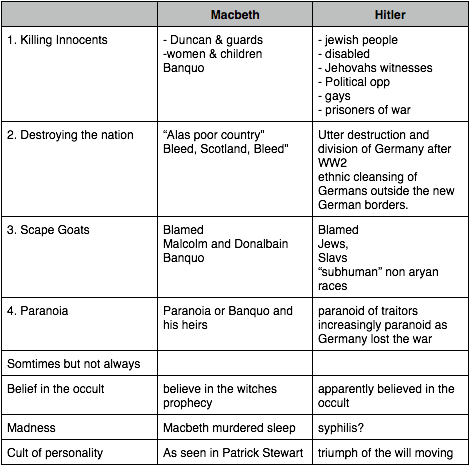 Explain the possible meanings of the title (4 marks).Make three literal statements about the poem (3 marks).What is the meaning of the poemWhat is the message What is the toneIdentify and explain three poetic devices (6 marks).Is this poem good?  Why or why not? (5 marks)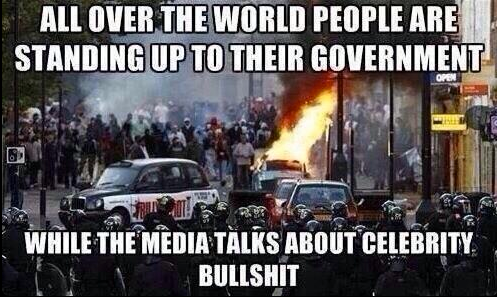 1. Examine the picture above. Is the media a Ministry of Truth?2. How is Lenin’s maxim “the heart on fire, the brain on ice” an apt description of the English dystopia depicted in eitherAirstrip One under Ingsoc in 1984orEngland under Sutler and Norsefire in V for Vendetta.3.  How does Macbeth’s awful tyranny predict totalitarian regimes of the 20th century? 4. Does Macbeth die a heroic death? 4. How does a liminal being operate within science fiction stories? (Cane’s son, Neo, Poole, Pete) Why do science fictions protagonists end their lives?Must answer one belowHow are “fair is foul and foul is fair” the theme words of the course (that under a appealing façade there is a terrible ugliness)According to the lead characters in the texts we examined is it better to live in ignorance or die with awareness?Totalitarian regimes1984 example from textDominant Ideology-tenets of Ingsoc. English SocialismThe party is INGSOC. The country Britain is called Airstrip 1.  A part of Oceania. North and South America and some of Europe.War is Peace. Freedom is Slavery. Ignorance is StrengthThe party controls the society in 1984. 85% proles. 13% outerparty 2% inner party.  The inner party controls the society.Everyone must believe in the party and go through the daily, weekly, and yearly routines and rituals. The minute of hate, hate week and so on. Single partyIngsoc 1984Norsefire V for vendettaBaath Iraq SyriaBolsheviks (stalin/lenin)Nazi GermanySecret police Thought PoliceFingermen (V for Vendetta)SS – Nazi Germany Brown Shirts (Italy)Monopoly on informationMinistry of Truth…Planned economyShoelaces, chocolate, gin, All poor quality, all 